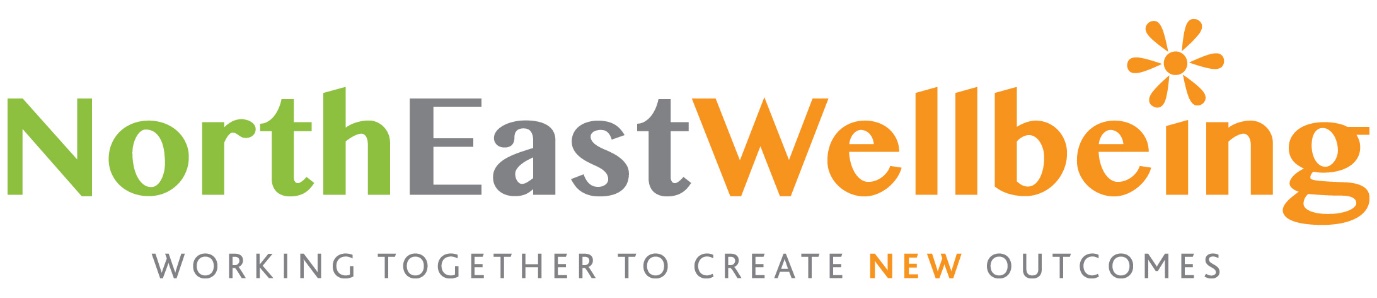 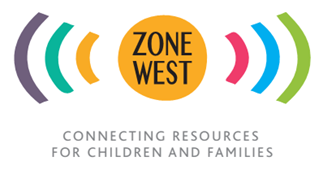 Primary Schools in the Linthorpe area of Middlesbrough serve a multi-cultural population and face multiple problems These include increasing levels of poverty, poor nutrition, and mental and emotional problems.  All of these impact on health and learning outcomes and there is increasingly robust long-term evidence which indicates that being behind in primary school has an adverse impact on employment, income and health in adult life.  In addition, there are increasing numbers of children who have educational special needs and/or mental health problems who do not meet the assessment criteria for service provision.  This group require early intervention and support in order to build on existing strengths and flourish.  Zone West works with schools, local GP practices and voluntary sector organisations in order to develop a systematic approach to identifying and supporting these children and their parents.  Once children have been identified, Link Workers engage with them and their families in order to provide a personalised package of local support. Zone West works with local activity and support providers in order to develop a menu of activities that can be accessed to provide personalised support plans. We are data-led and evidence-based, with Link Workers spending time gathering data to test and evaluate this approach with the intention of producing a model that can be scaled and spread. In short, our strategy is to use stakeholders’ knowledge of the areas where we work, the people, the community and its assets to create packages of care that change the lives of children. We believe we can best achieve this change by placing the child at the centre of the picture, orientating services around them by linking them to an independent worker who will be responsible for child outcomes. Role Description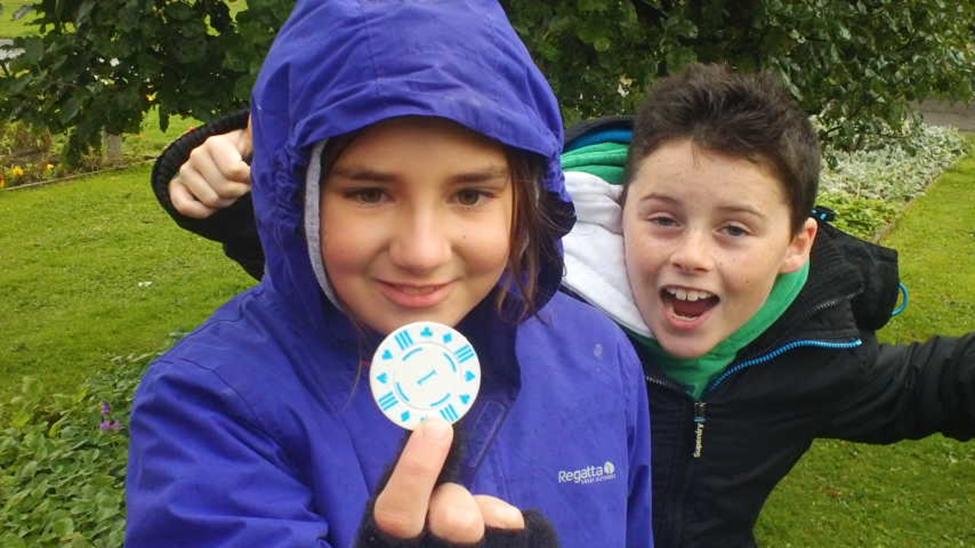 Purpose of the roleThe successful applicant will join the Zone West team as it begins to develop social prescribing for children on Teesside. The post is funded by regional health agencies for three years to transfer existing practice from Newcastle upon Tyne. We are looking for a highly motivated person who can provide young people with the opportunities and relationships to enable them to flourish in life. The Zone West Link Workers are our key appointment and deliver measured outcomes for children on their caseload.  They will do this by working with children one to one and in small groups, and by preparing a menu of provision from the social sector in the local community.  Work in school and health settings to engage children, young people and families; build a trusted adult relationship that enables understanding, including each child, young person and their family’s strengths and needsCo-ordinate support for the children, young people and their families, that is delivered by social sector assets, mostly in the school setting; ensure it complements what is on offer in the school and runs smoothlyFurther widen the network of support for the whole family by linking them to existing organisations and opportunities in the community in a tailored menu that will include cultural engagement, physical activity, curriculum enhancement and family engagement.Deliver to the identified children programmes of self-development and resilience, one to one and in groups so that children flourish as persons managing a network of relationships.Support the children, young people and families to sustain their efforts with their support so that they progress according to agreed outcomes; rigorously report on their efforts and progress; find solutions to problems and overcome challenges so that they stick with it.This person will be responsible for identified children in selected Primary Schools in the Linthorpe area of Middlesbrough and supervised by the Zone West (ZW) Steering group that includes GPs from the Primary Care Networks (PCN).  A flexible attitude is therefore essential.Responsibilities.Identifying and supporting children and familiesAct as a trusted adult and role model in the lives of the children, young people and families.Provide support to children, young people, families and carers to take control of their health and wellbeing, live independently and improve their health outcomes, as a key member of the PCN multi-disciplinary team.Maintain professional practice standards as outlined in legislation and consistent with ZONE WEST policies and procedures, particularly in relation to safeguardingEnsure that school data is collected, the ZONE WEST wellbeing survey is completed and consent for participation in ZONE WEST support is obtained from all familiesDevelop personalised engagement plans in partnership with family members and professionals in schools, in order to determine the strengths, needs, and goals in the lives of the children and young people, and the necessary support to achieve themEncourage children to sustain their support, constantly developing innovative ideas to achieve thisCo-ordinating support from the social sector and promoting engagement in the SchoolsBuild relationships across staff in schools and social sector partners based on the young person’s priorities and the wider determinants of health, educational success and mental wellbeing.Co-ordinate seamless delivery of support by social sector partners both during and after the school day to help ZONE WEST partners to achieve their stated outcomes for the children, young people and familiesDraw on and increase the strengths and capacities of local communities, enabling local VCSE partner organisations and community groups to receive social prescribing referrals.Monitor progress throughout regarding strengths, needs, progress and goals and ensure transparent sharing of information between ZONE WEST, schools and partners.Managing data and reportingEnsure that measurement data is adequately collected in all social sector partners’ pre and post measurement support sessions to provide evidence of services delivered and progress to outcomesConvey data transparently when necessary according to confidentiality agreements between the PCN, social sector partners, schools and ZONE WESTMaintain detailed notes, including instances of engagement, and gather relevant data on children, young people and families to evaluate situations and develop responses to complex problemsWork closely within the MDT and with GP practices within the PCN to ensure that the social prescribing referral codes are inputted into clinical systems (as outlined in the Network Contract DES), adhering to data protection legislation and data sharing agreements.Wider network buildingPromote social prescribing, its role in self-management, and the wider determinants of health.Establish links with key workers from local agencies and organisations also working with the families ZONE WEST is supporting, to ensure that ZONE WEST support is aligned with statutory support, particularly family practitioners, social workers and health visitorsAccept a role in educating colleagues within the PCN multi-disciplinary teams on the mechanisms of social prescribing as experienced in delivering ZW outcomes. This may include verbal or written advice and guidance.Represent ZONE WEST at local group meetings to forge positive relationships with other organisations.Management and administrationAttend regular ZONE WEST team meetings, Link Worker meetings, supervision meetings and half-termly meetings with the schools and social sector partners to discuss status of provision and the ZONE WEST modelTake responsibility for developing and improving your own professional knowledge and skills, contribute to the development of ZONE WEST, its policies and procedures, support colleagues through co-working, mentoring or critical appraisalResponsibilities of all North East Wellbeing Staff● Comply with all relevant North East Wellbeing Safeguarding policies● Maintain an awareness of health and safety and comply with ZONE WEST’s Health and Safety Procedures● Comply with North East Wellbeing Diversity and Equality policies and practices● Maintain and develop competence in the use of IT systems• A flexible approach to work is essential. All ZONE WEST staff may sometimes be required to adapt their duties to take account of changes in work practicesLink Worker Person SpecificationEssentialRelevant experience, e.g. family support work, education, social work, youth work, mentoring, counselling or similarExperience and interest in supporting children, young people and families to flourishAbility to manage relationships across multiple settings with different peopleExcellent communication skills, able to communicate professionally and flexibly with a wide group of stakeholdersGood understanding of safeguarding in relation to children and young peopleAble to plan work and manage competing priorities in a busy, fast paced environmentFluent written and spoken EnglishGood undergraduate degree or other equivalent qualificationIT competence for producing data reports in a variety of formats (at a minimum, experience with Microsoft Office suite including Excel, Word, and Google Apps)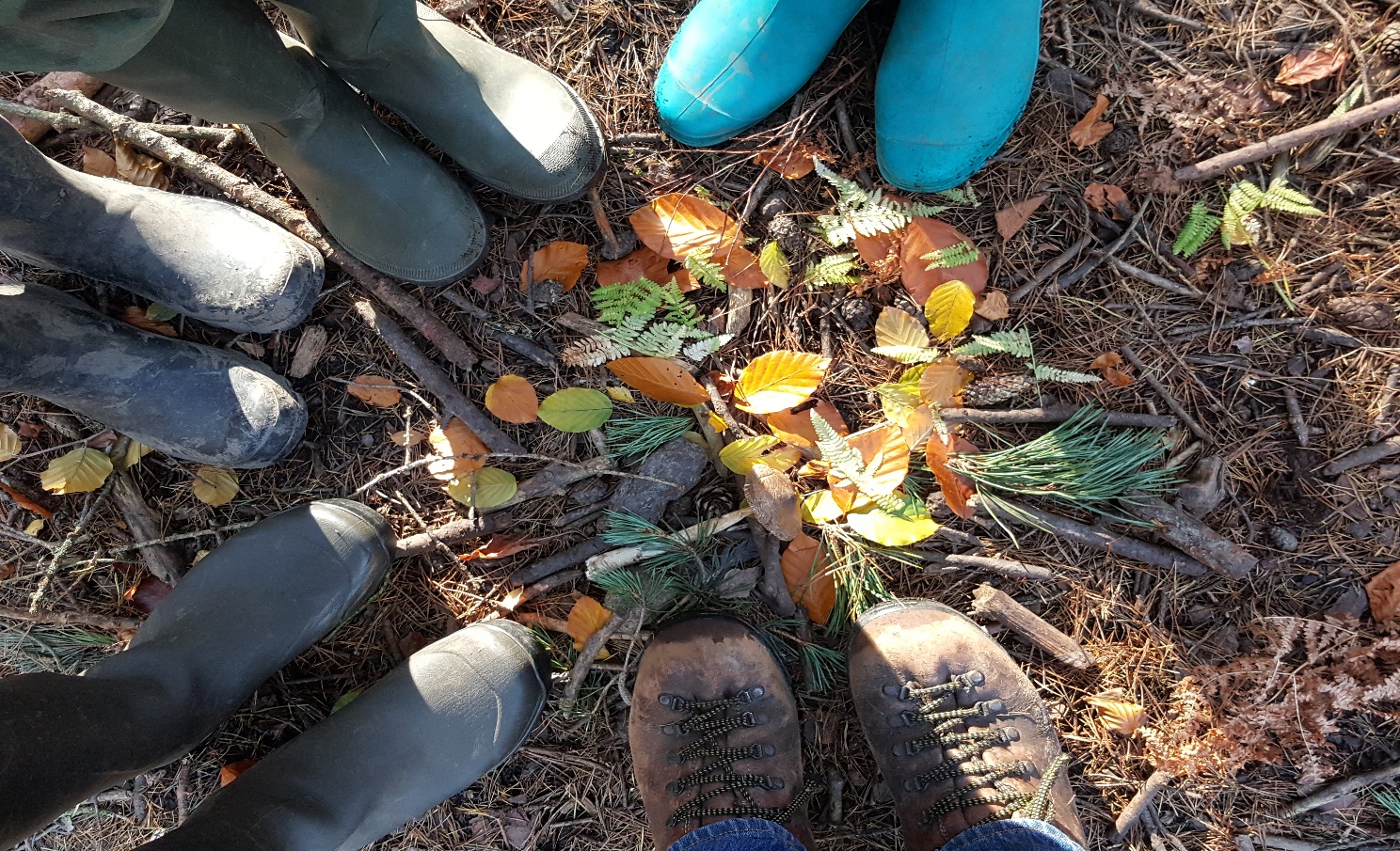 AdvertZone West Link Worker TeessideJob Title: Zone West Link Worker TeessideWorking hours: 37 hours per week, full time Rate of pay: £24,000 - £26,000 Contract: VCSEClosing date: 03.12.2021Interview date: 15.12.2021We are looking for a highly motivated person who can provide young people on Teesside the opportunities and relationships to enable them to flourish in life. The Zone West Link Workers are our key appointment and will work in a multidisciplinary team that includes the Primary Care Network of GP practices, education and community groups.The Zone West Link Worker will deliver outcomes for children on their caseload by working with children one to one and in small groups, and by preparing a menu of provision from the social sector in West Newcastle according to the principles of social prescribing and educational enrichment.The link worker will build trusting relationships with people, create a shared personalised plan for young people and connect them to health services, education support, community groups and VCSE organisations delivering cultural and sporting activities. This role helps people to work on their wider health and wellbeing by increasing active involvement with their local communities and promotes academic success through engagement with a wider curriculum.You must be able to strike up easy positive relationships with children and young people. You will be a good listener, have time for people and be committed to supporting local communities to care for each other. You should have experience of working positively with children facing complex social and emotional challenges. You will have great interpersonal skills in supporting people, community groups and local organisations. For more information and an application pack please contact Alison Richardson. Email:  office@northeastwellbeing.co.ukWe are committed to promoting equal opportunities.